                                 April - May 2018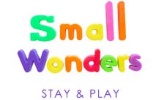 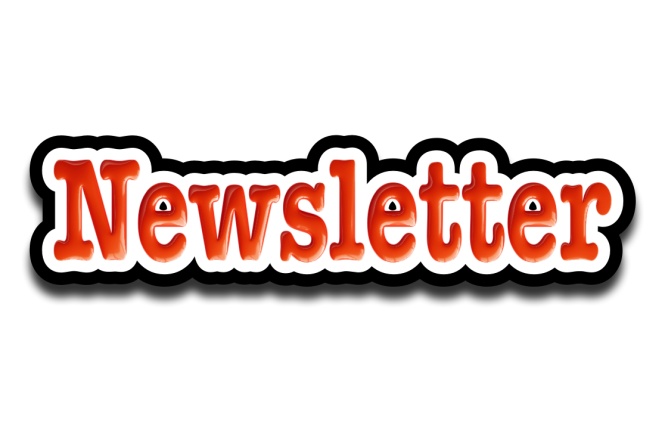 Welcome back we hope you had a great Easter break.  Just before the break we had an Empurple fundraising event for The Haven Wolverhampton you helped us to raise £423.02! Thank you so much for your generosity in supporting this amazing charity.            We will be sending you an email from info@oursmallwonders.com 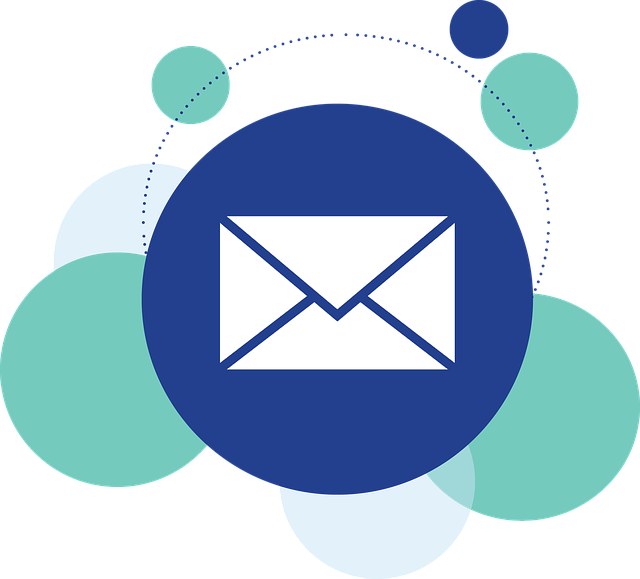        Please can you respond to let us know you have received it. Please check your junk            folder too.  This is to ensure that you receive all necessary info re Small Wonders in             the future.                     We will be celebrating Africa Day on Friday 25th May. 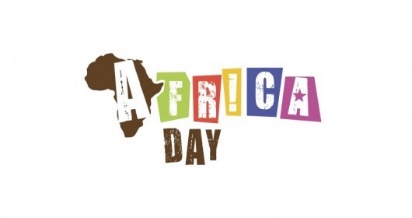                               We will have our very own Small Wonder jungle to play in & we are hoping to be                               joined by some African singers!  We will be raising money for LifeSpring’s                              Children’s home in Mozambique.  We will be selling some excellent condition pre-loved toys as well so please bring some extra pennies.  You are welcome to dress your Small Wonders up as a jungle animal or in traditional African dress.Family Photo Shoot- Saturday 9th June at LifeSpring 9am – 1.30pm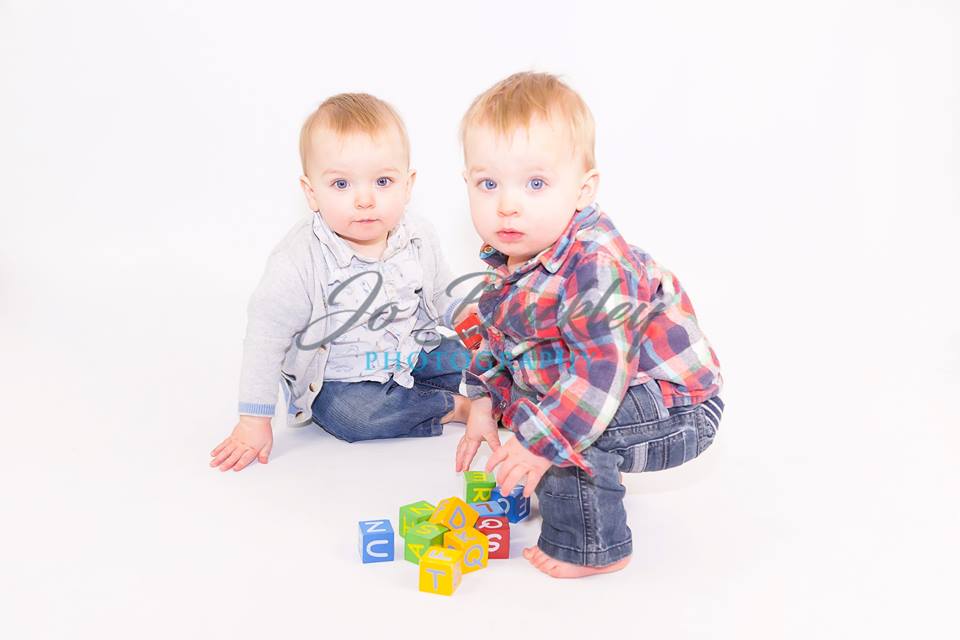                                  Twice a year we invite a professional photographer Jo Buckley to come along to                                    take photos so you can easily access affordable photos of the whole family.                                    You can sign up for a 6 min timeslot with the photographer which will cost you                                   £5 (you will get this back on any order you make), bring along whoever you                                  would like to be in the photos, have some photos of individual children, siblings together & adults too.  You will be sent an email with loads of proofs to choose from, prices start from just £3.50 a print. Photos can be collected from Small Wonders.  You will be able to sign up in a few weeks’ time.  Places are limited, so look out for more info soon.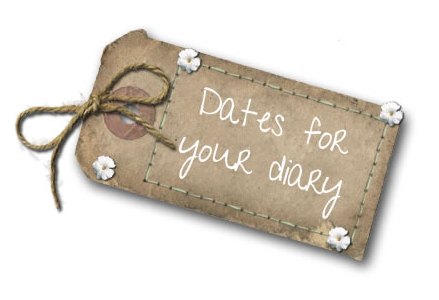 Half Term – No Small Wonders on Friday 1st JuneBack at Small Wonders - Friday 8th JuneTeddy Bears Picnic - Friday 6th JulyLast Small Wonders before summer - Friday 13th July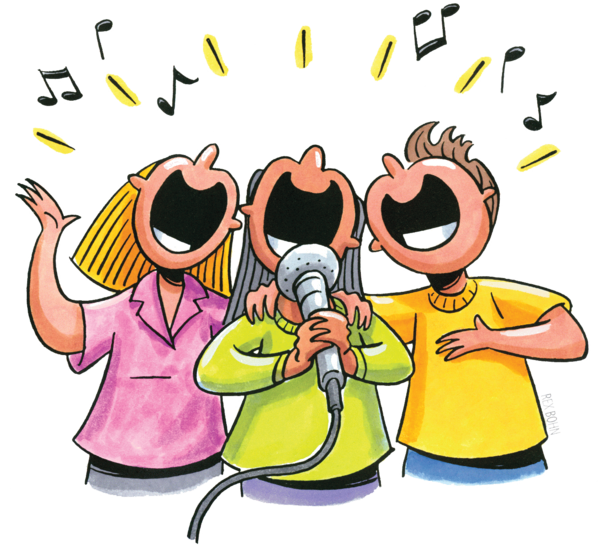                Do you like singing??                       We need some people who would be happy to lead singing & parachute time when our                                        regular volunteers are away.  All songs & lyrics are available.  Please let us know if you                      could help us out we would be so grateful.Toilet Trouble!Please ALWAYS accompany your child/ren to the toilet at Small Wonders.  We have had some incidents of toilet roll everywhere & lots of mess! We are happy to look after any other children you have with you while you accompany little ones to the loo.Please also accompany your Small Wonders in the messy & sensory room. Our volunteers are not able to totally supervise your child/ren but are there to help you.                                        Please let us know if your child is leaving Small Wonders in July to go to 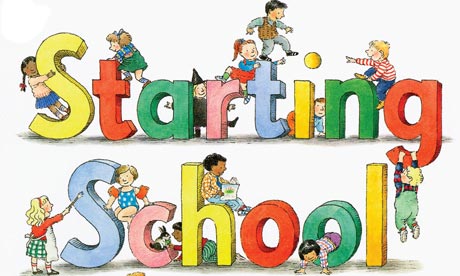                                         school.  Also if your child is going to school nursery in September please                                          let us know asap if you are planning on leaving or if you would like to look at                                          swapping Small Wonders sessions to accommodate a nursery placement &                                          we will do our best to sort it for you.                          Thank you for your patience with the disruption to parking while the building 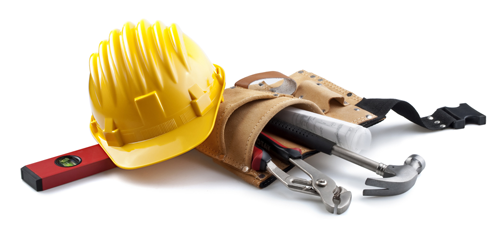                           work takes place.  It will be worth it when we eventually get double the play                                   space at Small Wonders.  Remember you can park at the Welsh Church Car park (just up the road) for £1 if you put a card in your windscreen.  Ask at the reception desk for more info & a map.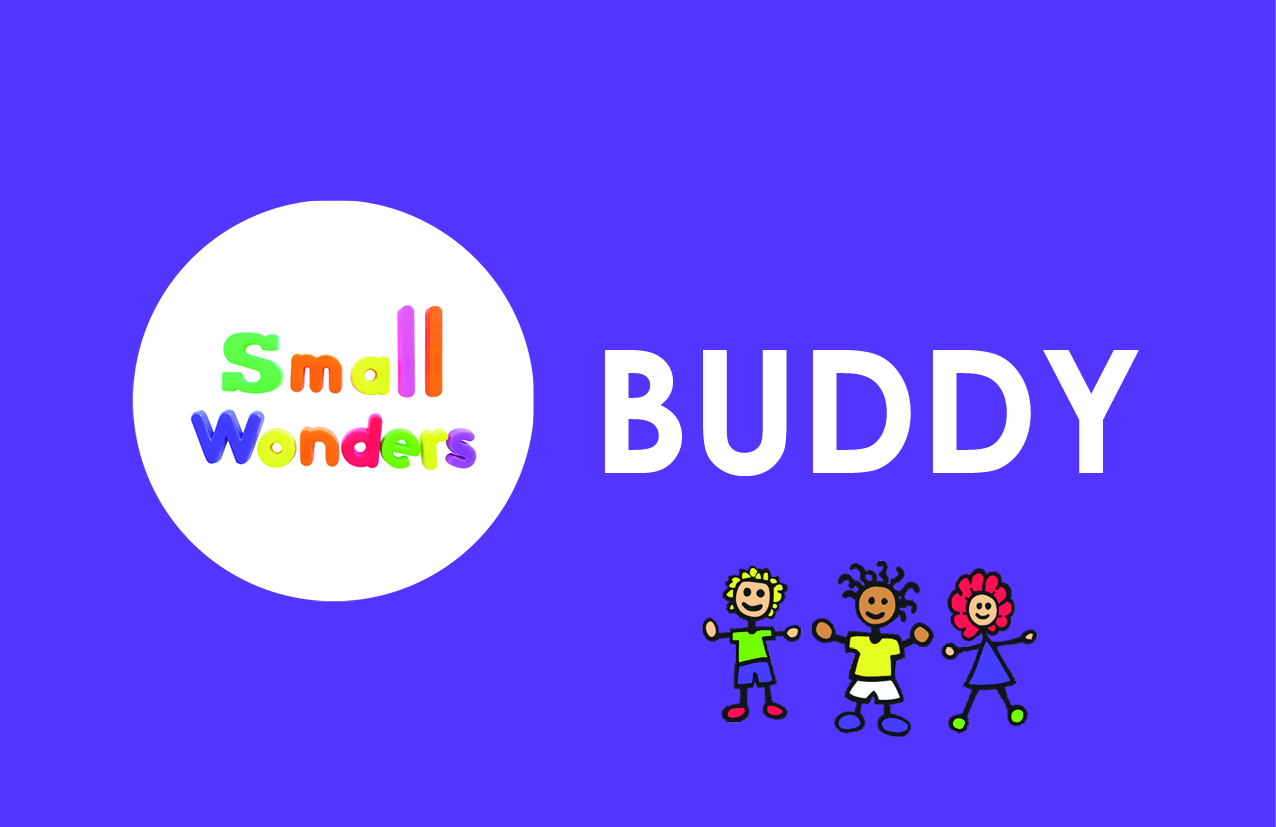                           We have some new Small Wonders Buddy’s about.  These are people who                                        are looking out for visitors on tasters & new starters at Small Wonders                                        (who will be wearing yellow name badges) to make sure they get a special                                        welcome.  Please join us in making people feel really welcome, starting at                                       Small Wonders can be daunting as I’m sure you may remember.  If you would                                       like to be a buddy, please speak to Ursula or Helen.  Small Wonders Values 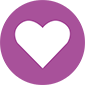               Rewarding & Celebrating families – Providing a place to celebrate getting to the                end of the week….. 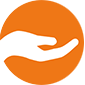              Providing Support – Showing that you have friends on your side... 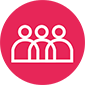                       Building Community - Being part of the Small Wonders family…Find out more on our website www.oursmallwonders.com           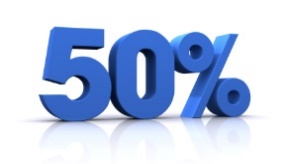                   We are asking that you attend at least 50% of all of our Small Wonders sessions.  We would love you to come every week! We have a HUGE waiting list of people who really want to come along & we do not want them to wait for a place if there are allocated places not being used.  If you are unable to attend more than 3 consecutive sessions & you do not contact us to let us know, you risk your place being given to someone on the waiting list. Thanks for your understanding with this.                        Love Helen, Ursula & all the Small Wonders team xIf you would like to contact us you can:
Email: info@oursmallwonders.com  Text: 07921103866 Website: www.oursmallwonders.com Private Message: Facebook.com/SmallWondersStayandPlay
